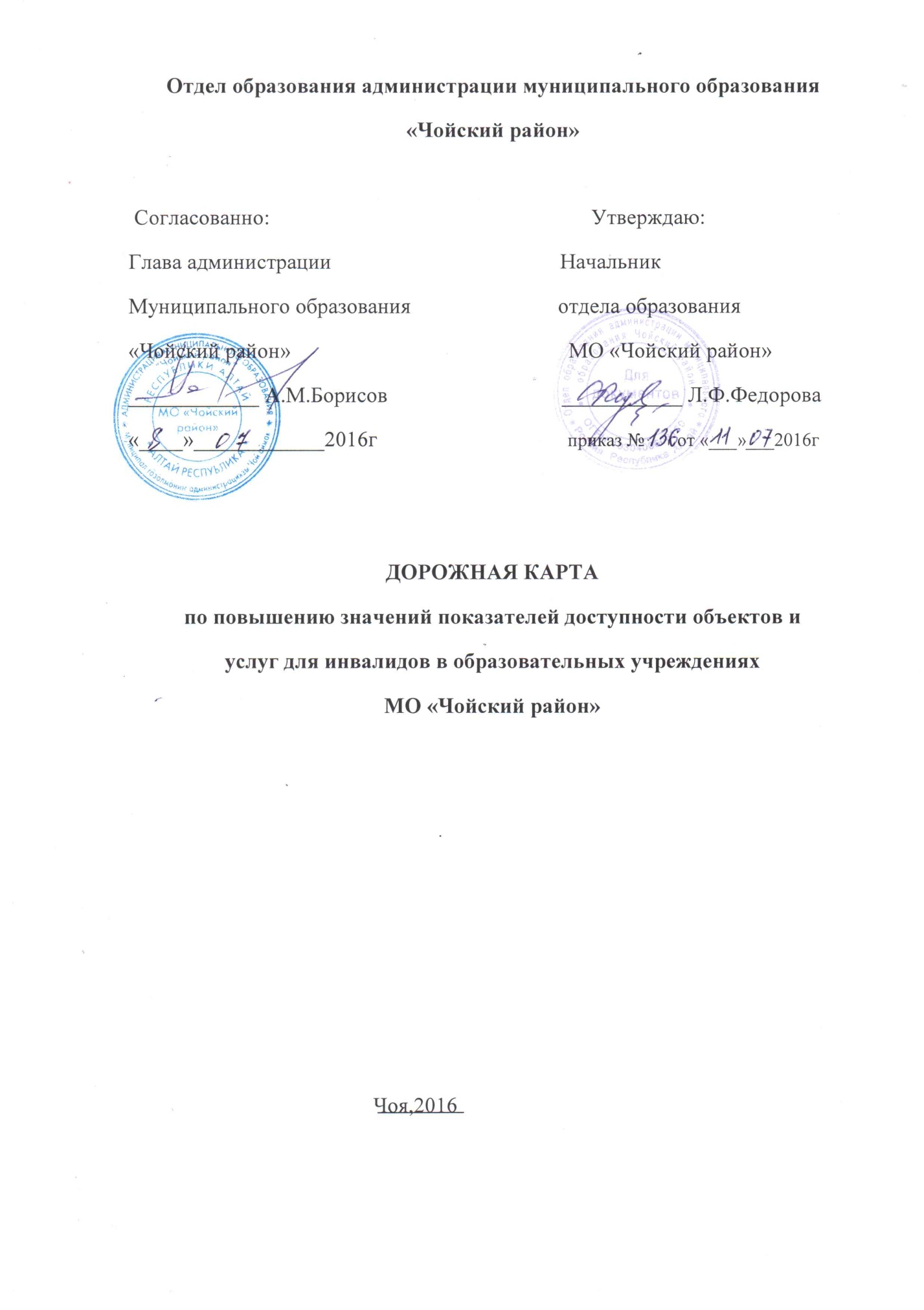 Обоснование целей обеспечения доступности образовательных организаций и услуг в сфере образования, а также возможностей их достижения в установленные сроки.Государственная поддержка и социальная защита инвалидов в современных социально-экономических условиях является одной из важнейших задач общества.Федеральным законом  от 01.12.2014 года №419 – ФЗ «О внесении изменений в отдельные законодательные акты Российской Федерации по вопросам социальной защит ты инвалидов в связи с ратификацией Конвенции  о правах инвалидов»  предусмотрено соблюдение с 01.01.2016 года условий доступности для детей  - инвалидов объектов образования, оказания им помощи в преодолении барьеров, мешающих получению образовательных услуг наравне с другими. В настоящее время наблюдается разрыв между реальным состоянием ресурсной базы образовательных учреждений муниципального образования «Чойский район», оказывающих образовательные услуги детям – инвалидам и сформировавшейся потребностью эффективной реализации индивидуальных программ реабилитации детей – инвалидов, включая инклюзивное образование. Существующая сеть образовательных учреждений муниципального образования «Чойский район» в основном не удовлетворяет потребности детей – инвалидов,  полностью не имеет универсальной безбарьерной образовательной среды для совместного обучения детей-инвалидов и обычных школьников. Состояние материально-технической базы образовательных учреждений и их территориальная доступность имеет низкий уровень соответствия современным требованиям для организации инклюзивного совместного обучения и воспитания детей, в том числе детей - инвалидов. Образовательные учреждения не обеспечены достаточной физической доступностью для детей – инвалидов, испытывают нехватку специалистов в области социализации детей - инвалидов. В создании в общеобразовательных учреждениях доступной образовательной среды заинтересованы дети с ограниченными возможностями, родители (законные представители), представители общественности. Решение проблемы предполагает модернизацию и дооборудование  общеобразовательных учреждений, учреждений дошкольного и дополнительного образования, с учетом требований доступности для детей с ограниченными возможностями здоровья. В 2014 году частично в  учреждениях установлены пандусы. Ключевой проблемой на период до 2025 года выступает недостаточный уровень соответствия образовательных учреждений  условиям для реализации инклюзивного образования, в том числе низкий уровень физической доступности для детей – инвалидов, потребности в специалистах для сопровождения детей с особыми потребностями в общем образовательном процессе.Представляется необходимым в рамках реализации «Плана мероприятий (дорожная карта) по повышению значений показателей доступности объектов и услуг для инвалидов в образовательных учреждениях МО «Чойский район»» и  дальнейшее проведение мероприятий по созданию безбарьерной доступной среды для детей с ограниченными возможностями здоровья  и реализации инклюзивного образования в образовательных учреждениях муниципального образования «Чойский район».Сроки и ожидаемые результаты: 2016 – 2025 гг. - создание универсальной безбарьерной среды для детей-инвалидов в образовательных организациях, позволяющая обеспечить совместное обучение инвалидов и лиц, не имеющих нарушений развития.Целевые показатели, характеризующие ожидаемые результаты реализации дорожной карты (в том числе по годам реализации) :Перечень мероприятий (дорожная карта),  реализуемых для достижения запланированных значений показателей доступности образовательных организаций и услуг в сфере образования  муниципального образования «Чойский район» для детей-инвалидов и маломобильных групп населения на период 2016 – 2025 гг.Описание ожидаемых результатов реализации Плана мероприятий (дорожная карта) по повышению значений показателей доступности образовательных организаций и услуг в сфере образования муниципального образования «Чойский район» для детей-инвалидов и маломобильных групп населения на период 2016 – 2025 гг.   Выполнение мероприятий по поэтапному повышению значений показателей доступности предоставляемых инвалидам образовательных услуг, при условии своевременного и полного финансирования заявленных мероприятий, прогнозируется повышение качества жизни инвалидов и других категорий маломобильных групп населения, что обеспечит их равноправное место в общественной жизни района. Реализация мероприятий Дорожной карты должна обеспечить: - увеличение до 50% доли детей - инвалидов, положительно оценивающих уровень доступности объектов и услуг в сфере образования, в общей численности детей – инвалидов, обучающихся в общеобразовательных учреждениях; - увеличение до 100%  общеобразовательных  учреждений, в которых создана безбарьерная среда, позволяющая обеспечить совместное обучение инвалидов и лиц, не имеющих нарушений развития, в общем количестве общеобразовательных учреждений; - 50% охват детей – инвалидов, обучающихся в общеобразовательных организациях (не имеющих медицинских противопоказаний) дистанционным образованием, включая техническое обеспечение оказания образовательных услуг.Осуществление запланированных мероприятий позволит также активизировать участие детей - инвалидов и детей с ОВЗ в социальной, культурной жизни общества, повысить внимание общественности, детского сообщества  к проблемам детей с ограниченными возможностями и формировать толерантное отношение общества к инвалидам. Работа в рамках реализации дорожной карты способствует распространению в обществе представления о независимости инвалидов, осознанию самими детьми с ограниченными возможностями здоровья своей социальной значимости, развитию их потенциальных способностей. №Наименование целевого индикатора (показателя)Ед. изм.Доля%20162017201820192020202120222023202420251Количество и доля общеобразовательных учреждений, в которых создана  универсальная безбарьерная среда для детей с ОВЗШт.0114,3%228,5%343%457%571%686%7100%2Количество  и доля учреждений дошкольного образования, в которых создана  универсальная безбарьерная среда для детей с ОВЗШт.00114,3%228,5%343%457%571%686%7100%№ п/пНаименование мероприятияНормативно правовой акт (программа), иной документ, которым предусмотрено проведение мероприятийОтветственные исполнители, соисполнителиСрок реализацииОжидаемый результат Раздел I. Совершенствование нормативной правовой базы  Раздел I. Совершенствование нормативной правовой базы  Раздел I. Совершенствование нормативной правовой базы  Раздел I. Совершенствование нормативной правовой базы  Раздел I. Совершенствование нормативной правовой базы  Раздел I. Совершенствование нормативной правовой базы 1.1Анализ нормативных правовых документов сферы образования и образовательных учреждений  муниципального образования МО «Чойский район» Программа развития муниципальной системы образования муниципального образования «Чойский район» Республики Алтай, утв. Постановлением администрации муниципального образования «Чойский  район» от 28.03.2011 № 249Отдел образования муниципального образования «Чойский район», руководители образовательных учрежденийсентябрь, 2016г.Аудит актуального состояния нормативных документов1.2.Подготовка и внесение изменений в нормативные правовые документы отдела образования:- Административный  регламент предоставления муниципальной услуги «Прием заявлений, постановка на учет и зачисление детей в образовательные учреждения, реализующие основную образовательную программу дошкольного образования»;Постановление администрации муниципального образования «Чойский район» от 31.12.2013 № 1730 «Об утверждении административного регламента предоставления муниципальной услуги «Прием заявлений, постановка на учет и зачисление детей в образовательные учреждения, реализующие основную образовательную программу дошкольного образования»Отдел образования муниципального образования «Чойский район»Июнь - август, 2016 г.Приведение нормативных правовых документов в соответствие с требованиями законодательства в области образования, в том числе в части обеспечения состояния доступности услуг и образовательных организаций  для инвалидов и других МГН1.3.Подготовка и внесение изменений в локальные правовые документы муниципальных образовательных учреждений  муниципального образования МО «Чойский район»Локальные нормативные документы, регламентирующие деятельность муниципальных образовательных учрежденийАдминистрации муниципальных образовательных организацийИюнь – август, 2016г.Приведение локальных правовых документов муниципальных образовательных организаций в соответствие с требованиями законодательства в области образования, в том числе в части обеспечения состояния доступности услуг и образовательных организаций  для инвалидов и других МГН1.4.Разработка паспортов доступности образовательных учрежденийдля детей-инвалидов и маломобильных групп населения (далее-МГН) Постановление Администрации муниципального образования «Чойский район» от 28.01.2016г.№ 31Отдел образования МО «Чойский район», руководители образовательных учрежденийФевраль  2016 гг.Наличие оперативной и объективной информации о состоянии доступности образовательных учреждений для инвалидов и других МГН1.5.Создание условий в образовательных организациях для реализации инклюзивного образования и обеспечения равного доступа к образованию всех обучающихся с учетом разнообразия особых образовательных потребностей и индивидуальных возможностей.Федеральный Закон №273-ФЗ от 29.12.2012г. «Об образовании в Российской Федерации»Отдел  образования муниципального образования «Чойский район», руководители образовательных учреждений2016-2025ггОбеспечение состояния доступности образовательных учреждений для инвалидов и других МГНРаздел II. Мероприятия по поэтапному повышению значений показателей доступности предоставляемых инвалидам образовательных услуг с учетом имеющихся у них нарушений функций организма, а так же по оказанию им помощи в преодолении барьеров, препятствующих пользованию образовательных услугРаздел II. Мероприятия по поэтапному повышению значений показателей доступности предоставляемых инвалидам образовательных услуг с учетом имеющихся у них нарушений функций организма, а так же по оказанию им помощи в преодолении барьеров, препятствующих пользованию образовательных услугРаздел II. Мероприятия по поэтапному повышению значений показателей доступности предоставляемых инвалидам образовательных услуг с учетом имеющихся у них нарушений функций организма, а так же по оказанию им помощи в преодолении барьеров, препятствующих пользованию образовательных услугРаздел II. Мероприятия по поэтапному повышению значений показателей доступности предоставляемых инвалидам образовательных услуг с учетом имеющихся у них нарушений функций организма, а так же по оказанию им помощи в преодолении барьеров, препятствующих пользованию образовательных услугРаздел II. Мероприятия по поэтапному повышению значений показателей доступности предоставляемых инвалидам образовательных услуг с учетом имеющихся у них нарушений функций организма, а так же по оказанию им помощи в преодолении барьеров, препятствующих пользованию образовательных услугРаздел II. Мероприятия по поэтапному повышению значений показателей доступности предоставляемых инвалидам образовательных услуг с учетом имеющихся у них нарушений функций организма, а так же по оказанию им помощи в преодолении барьеров, препятствующих пользованию образовательных услуг2.1Создание зон парковки (автостоянки) в образовательных учреждениях:-МОУ «Чойская СОШ»;
-МОУ «Паспаульская СОШ»;План мероприятийОтдел образования  муниципального образования «Чойский район», руководители образовательных учрежденийВ рамках текущего финансирования2017гОбеспечение безопасного и удобного подъезда МГН  к учреждению2.1Создание зон парковки (автостоянки) в образовательных учреждениях:-МОУ «Чойская СОШ»;
-МОУ «Паспаульская СОШ»;План мероприятийОтдел образования  муниципального образования «Чойский район», руководители образовательных учреждений              2018гОбеспечение безопасного и удобного подъезда МГН  к учреждению2.1- «МОУ «Сейкинская СОШ»,д/с «Рябинка»;- МОУ «Ыныргинская СОШ»;План мероприятийОтдел образования  муниципального образования «Чойский район», руководители образовательных учреждений              2018гОбеспечение безопасного и удобного подъезда МГН  к учреждению2.1- «МОУ «Сейкинская СОШ»,д/с «Рябинка»;- МОУ «Ыныргинская СОШ»;План мероприятийОтдел образования  муниципального образования «Чойский район», руководители образовательных учреждений              2019гОбеспечение безопасного и удобного подъезда МГН  к учреждению2.1-МОУ «Каракокшинская СОШ»;- МОУ «Ускучская ООШ», д\с «Чебурашка»;-МОУ «Уйменская ООШ»;План мероприятийОтдел образования  муниципального образования «Чойский район», руководители образовательных учреждений              2019гОбеспечение безопасного и удобного подъезда МГН  к учреждению2.1- д\с «Тополёк» МОУ «Паспаульская СОШ»;-д/с «Медвежонок» МОУ «Каракокшинская СОШ»;План мероприятийОтдел образования  муниципального образования «Чойский район», руководители образовательных учреждений2020гОбеспечение безопасного и удобного подъезда МГН  к учреждению2.1- д/с «Сказка» МОУ «Чойская СОШ»;-д/с «Черемушки» МОУ «Уйменская ООШ»-д/с «Солнышко» МОУ «Ыныргинская СОШ»План мероприятийОтдел образования  муниципального образования «Чойский район», руководители образовательных учреждений2021Обеспечение безопасного и удобного подъезда МГН  к учреждению2.2Установка пандуса с  поручнями с двух сторон во всех образовательных организацияхПлан мероприятий Отдел образования МО «Чойский район», руководители образовательных учреждений2017-2020 гг.Обеспечение доступной среды, обеспечивающей полноценную интеграцию инвалидов с обществом2.3Расширение  входного дверного проема, замена дверного блока:- д/с «Сказка» МОУ «Чойская СОШ»План мероприятийОтдел образования, руководитель образовательной организацииВ рамках текущего финансирования2018гОбеспечение доступной среды, обеспечивающей полноценную интеграцию инвалидов с обществом2.4Замена дверей и расширение дверных проемов внутри учреждения:- д/с «Сказка» МОУ «Чойская СОШ»;План мероприятийОтдел образования, руководитель образовательной организацииВ рамках текущего финансирования2019гОбеспечение доступной среды, обеспечивающей полноценную интеграцию инвалидов с обществом2.5Территория прилегающая к зданию (участок):1. Устранение барьеров на пути следования;1. Установка тактильных средств на пути следования;3. Установка дублирующих рельефных знаков, яркой контрастной маркировки:-МОУ «Чойская СОШ»- МОУ «Паспаульская СОШ»-МОУ «Сейкинская СОШ»-МОУ «Каракокшинская СОШ», МОУ «Ыныргинская СОШ»- дошкольные учрежденияПлан мероприятийВ рамках текущего финансирования2017г2018г2019г2020г2021г2022гОбеспечение доступной среды, обеспечивающей полноценную интеграцию инвалидов с обществом2.5Установка кнопки вызова на входе в здание  образовательных учреждений:- МОУ «Чойская СОШ»;-МОУ «Паспаульская СОШ»;- МОУ «Сейкинская СОШ»;- МОУ «Каракокшинская СОШ»;- МОУ «Ыныргинская СОШ»;- МОУ «Ускучская ООШ»;-МОУ «Уйменская ООШ»;-д\с «Сказка» МОУ «Чойская СОШ»;- д\с «Тополёк» МОУ «Паспаульская СОШ»;- д\с «Медвежонок» МОУ «Каракокшинская СОШ»;- д\с «Солнышко» МОУ «Ыныргинская СОШ»;- д\с «Чебурашка» МОУ «Ускучская ООШ», д\с «Черемушки» МОУ «Уйменская ООШ»План мероприятийОтдел образования, руководители образовательных организацийВ рамках текущего финансирования2017г2018г2018г2019г2019г2020г2020г2021г2021г2022г2023г2024гОбеспечение доступной среды, обеспечивающей полноценную интеграцию инвалидов с обществом2.6Установка на входной двери доводчика с автоматической задержкой открывания двери (регулировка установленного): - МОУ «Чойская СОШ»-МОУ «Паспаульская СОШ»-МОУ «Каракокшинская СОШ»- МОУ «Ускучская ООШ», МОУ «Уйменская ООШ»- МОУ «Ыныргинская СОШ»- МОУ «Сейкинская СОШ»План мероприятийотдел образования, руководители образовательных учрежденийВ рамках текущего финансирования2017г2018г2019г2020г2021г2022г2023гОбеспечение доступной среды, обеспечивающей полноценную интеграцию инвалидов с обществом2.7Обустройство входной группы:1. Установка знаков доступности;2. Установка информационной вывески, выполненной шрифтом Брайля;3. Установка контрастной ленты на ступени лестницы4. Установка средств информационно-навигационной поддержки (визуальной, звуковой, тактильной):-МОУ «Чойская СОШ»- МОУ «Паспаульская СОШ»- МОУ «Сейкинская СОШ»- МОУ «Каракокшинская СОШ»- МОУ «Ыныргинская СОШ»-МОУ «Ускучская ООШ», МОУ «Уйменская ООШ»- дошкольные учрежденияПлан мероприятийОтдел образования, руководители образовательных учрежденийВ рамках текущего финансирования 2017г2018г2019г2020г2021г2022г2018-2024ггОбеспечение доступной среды, обеспечивающей полноценную интеграцию инвалидов с обществом2.8Устройство санитарно-гигиенических помещений:1. Установка специального оборудования, в том числе сантехники;2. Демонтаж и подводка коммуникаций;3. Расширение дверных проемов с отделкой и заменой дверей:- МОУ «Чойская СОШ»;- МОУ «Паспаульская СОШ»- МОУ «Каракокшинская СОШ»- МОУ «Уйменская ООШ»- МОУ «Ускучская ООШ»- МОУ Сейкинская СОШ»- МОУ «Ыныргинская ООШ»- дошкольные учрежденияПлан мероприятийОтдел образования, руководители образовательных учрежденийВ рамках текущего финансирования2018г2019г2020г2020г2021г2022г2023г2018-2024ггОбеспечение доступной среды, обеспечивающей полноценную интеграцию инвалидов с обществом2.9Пути движения внутри здания:1. Установка информирующих обозначений:- МОУ «Чойская СОШ»-МОУ «Паспаульская СОШ»- МОУ «Каракокшинская СОШ»- МОУ «Сейкинская СОШ»- МОУ «Уйменская ООШ, МОУ «Ускучская ООШ»- МОУ «Ыныргинская СОШ»- дошкольные учрежденияПлан мероприятийОтдел образования, руководители образовательных учреждений           2017г           2018г           2018г            2019г             2020г             2021гВ рамках текущего финансированияОбеспечение доступной среды, обеспечивающей полноценную интеграцию инвалидов с обществом2.10Зона целевого назначения (столовая, библиотека, учебные кабинеты):1. Установка информирующих обозначений:- МОУ «Чойская СОШ»-МОУ «Паспаульская СОШ»-МОУ «Каракокшинская СОШ»- МОУ «Сейкинская СОШ»- МОУ «Ыныргинская СОШ»-МОУ «Ускучская ООШ», МОУ «Уйменская ООШ»План мероприятийОтдел образования, руководитель образовательных организацийВ рамках текущего финансирования        2018г        2019г        2020г        2021г        2022г        2023гОбеспечение доступной среды, обеспечивающей полноценную интеграцию инвалидов с обществом2.11Реконструкция порогов и перепадов высот в дверном проеме или установка перекатных пандусов во всех образовательных учрежденияхПлан мероприятийОтдел образования, руководители образовательных учреждений,В рамках текущего финансирования2018-2024гг.Обеспечение доступной среды, обеспечивающей полноценную интеграцию инвалидов с обществом2.12Доведение освещенности помещений доступных МГН на 1 ступень по сравнению с требованиями СНиП  в МОУ «Ыныргинская СОШ»План мероприятийОтдел образования, руководители образовательных учреждений2017 – 2018ггОбеспечение доступной среды, обеспечивающей полноценную интеграцию инвалидов с обществом2.13Мониторинг целевых показателей, анализ по оценке результатов «дорожной карты»Ежемесячные, ежеквартальные и годовые статистические отчеты, анализОтдел образования, руководители образовательных организаций2016 – 2024гг.Повышение доступности посещения инвалидами и другими маломобильными группами населения образовательных организаций2.14Совершенствование организационно-экономических механизмов обеспечения доступности образовательных услуг участникам образовательных отношений: - Проведение инвентаризации материально-технической и учебной базы образовательных организаций; - Приведение условий  реализации образовательных услуг образовательных организаций в соответствие с обновленными документами, регулирующими требования санитарных, строительных норм, пожарной безопасности и других  (по мере принятия нормативных актов)Правовые акты  Отдела образования, образовательных учрежденийОтдел образования, руководители образовательных учреждений2016 – 2020 годыПриведение условий предоставления услуг в соответствие с требованиями2.15Информационное сопровождение "дорожной карты" – организация проведения разъяснительной работы в педагогических коллективах,  размещение информации в сети Интернет, проведение семинаров и других мероприятий размещение информации на  сайте отдела образования, проведение семинаров и других мероприятийотдел образования, руководители образовательных учреждений2016-2020 годыПовышение доступности посещения инвалидами и другими маломобильными группами населения образовательных учреждений2.16Предоставление на бесплатной основе учебников и учебных пособий, иной учебной литературыРуководители образовательных учрежденийпостоянноПовышение доступности посещения инвалидами и другими маломобильными группами населения образовательных учреждений2.17Предоставление мест в дошкольные учреждения детям-инвалидам в возрасте от 3 до 7 летРуководители образовательных учрежденийпостоянноПовышение доступности посещения инвалидами и другими маломобильными группами населения образовательных учрежденийРаздел IV. Мероприятия по инструктированию или обучению специалистов, работающих с инвалидами, по вопросам, связанным с обеспечением доступности для них объектов образования и оказания помощи в их использовании или полученииРаздел IV. Мероприятия по инструктированию или обучению специалистов, работающих с инвалидами, по вопросам, связанным с обеспечением доступности для них объектов образования и оказания помощи в их использовании или полученииРаздел IV. Мероприятия по инструктированию или обучению специалистов, работающих с инвалидами, по вопросам, связанным с обеспечением доступности для них объектов образования и оказания помощи в их использовании или полученииРаздел IV. Мероприятия по инструктированию или обучению специалистов, работающих с инвалидами, по вопросам, связанным с обеспечением доступности для них объектов образования и оказания помощи в их использовании или полученииРаздел IV. Мероприятия по инструктированию или обучению специалистов, работающих с инвалидами, по вопросам, связанным с обеспечением доступности для них объектов образования и оказания помощи в их использовании или полученииРаздел IV. Мероприятия по инструктированию или обучению специалистов, работающих с инвалидами, по вопросам, связанным с обеспечением доступности для них объектов образования и оказания помощи в их использовании или получении4.1Обеспечение прохождения курсовой подготовки и повышения квалификации педагогов и специалистов, работающих и сопровождающих детей-инвалидов на базе ИПКРО РАОтдел образования, руководители образовательных учрежденийЕжегодно Обеспечение эффективной работы с детьми – инвалидами.4.2Введение в штатное расписание образовательных организаций должности социального педагога,  куратора детей – инвалидов,  учителя – тьютора и ассистента (при необходимости)Отдел  образования, руководители образовательных учрежденийЕжегодно Обеспечение эффективной работы с детьми – инвалидами.